Course :  Grand tour du Mont-Ventoux en Provence		Randonnée en itinérance en 7 étapesDate : du samedi 01 juin 2019 au lundi 10 juin 2019Au départ de Sault, au sud du massif, en passant par le sommet du Mont Ventoux, ce trek en itinérance fera escale dans des villages typiquement provençaux dont certains sont classés comme plus beaux villages de France.Vous pourrez sentir les plantes aromatiques comme le thym, la lavande, 
 la sauge, le romarin, etc..Vous pourrez admirer des paysages typiquement méditerranéensAu sommet, dans le parc régional, vous aurez la chance d'apercevoir des chamois.Programme : Jour  1 : voyage depuis la Suisse à SaultJour  2 : Sault – Montbrun les bains  18km, +563m - 579mJour  3 : Montbrun les bains – Saint Léger du Ventoux : 18 km, +543m - 898m. Jour  4 : Saint Léger du Ventoux – Mont Serein : 12,2km, +1041m – 9m. Jour  5 : Mont Serein  -Sommet du Mont-Ventoux -Bedoin : 15km, +475m – 900m.  
Jour  6 : Bédoin journée de reposJour  7 : Bédoin - Villes sur Auzon 18km, +385m  - 414m Jour  8 : Méthamis -> St Hubert (Monieux) 15km  +602m -72m Jour  9 : St Hubert -> Sault : 14.5km, :+279m -344mJour 10 : voyage depuis Sault  vers la SuisseDifficulté : parcours valloné avec de longues étapes et de nombreux cailloux.Carole, Pierrette, Adrian et moi-même, nous avons fait une reconnaissance en octobre. C'est physique mais tout à fait faisable. Nous avons passé une semaine de rêve avec notre guide local Louis.Prix : entre 900.- et 1000,- euros  tout compris (j'attends les tarifs 2019)Nombre de participants : 18  membres dont 8 partenaires au maximumHébergement : soit en gîte dans des dortoirs de 6 à 8 personnes ou en camping dans des bungalows de 2 à 6 personnesRepas : petit-déjeuner et repas du soir pris en commun au gîte. Bon pique-nique fait à base de produits locauxPrécisions complémentaires :  transport des bagages par un véhicule Inscription : Vincent Tourel    079 235 93 29d'ici au dimanche 31 mars  2019www.gshv.ch puis cliquez sur inscription    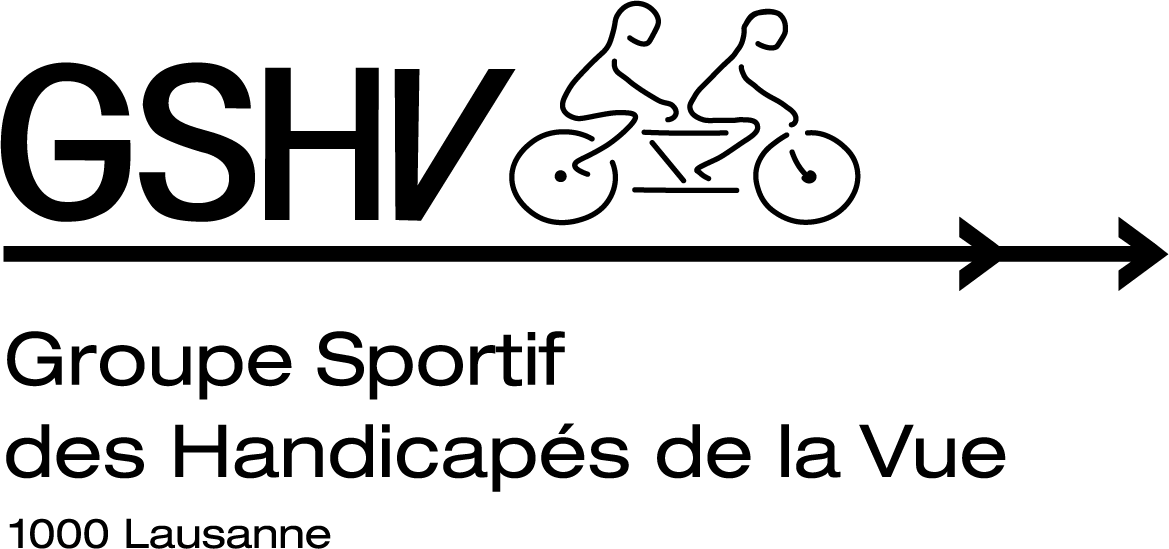 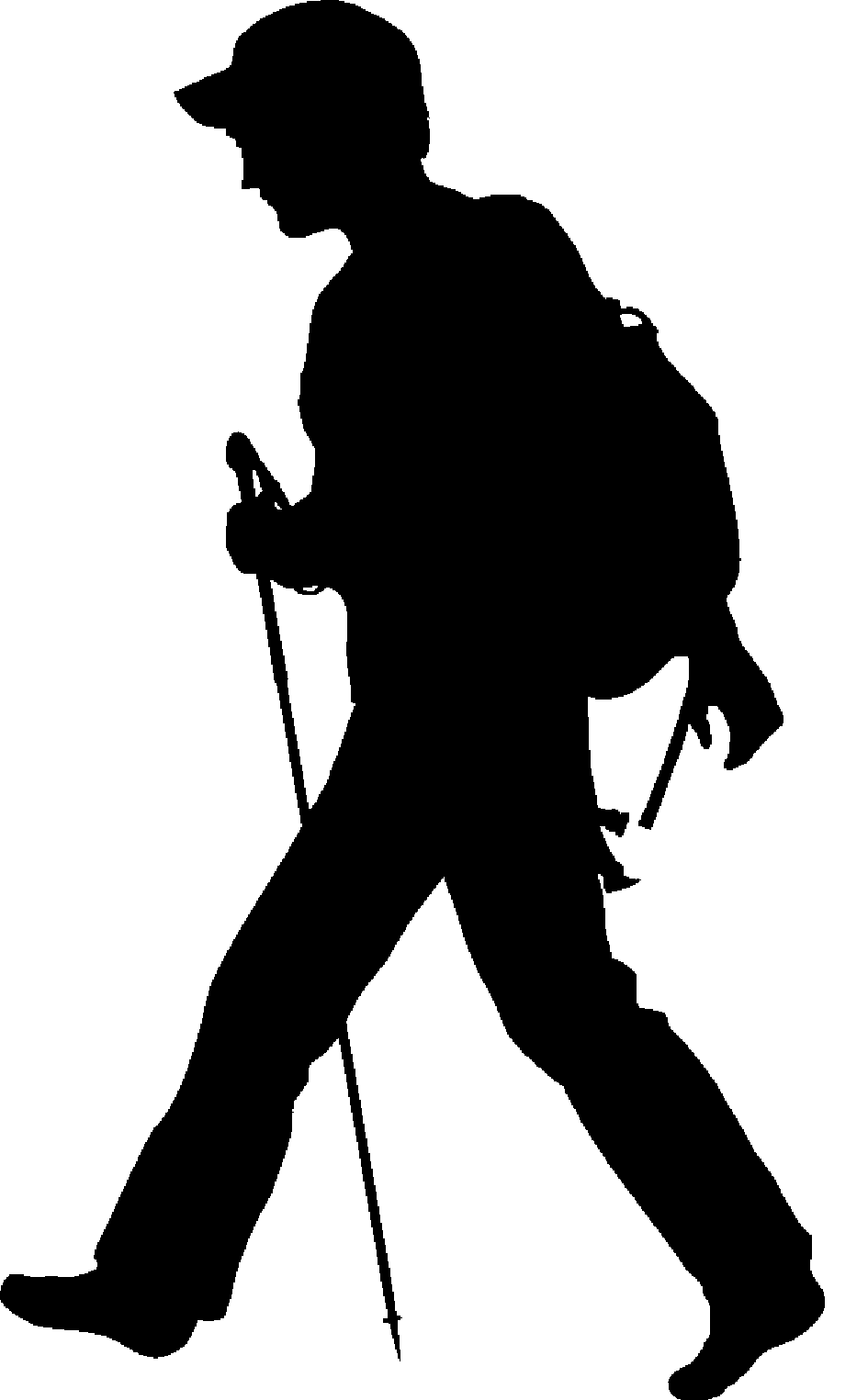 